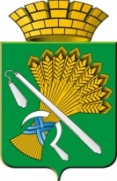 АДМИНИСТРАЦИЯ КАМЫШЛОВСКОГО ГОРОДСКОГО ОКРУГАП О С Т А Н О В Л Е Н И Еот 30.01.2020  N 54О внесении изменений в Положение о подготовке правовых актов администрации Камышловского городского округа, утвержденное постановлением администрации Камышловского городского округа от 16.08.2019 №742В целях установления общих требований по подготовке, оформлению и согласованию правовых актов администрации Камышловского городского округа, в соответствии с Федеральным законом от 6 октября 2003 года № 131-ФЗ «Об общих принципах организации местного самоуправления в Российской Федерации», Законом Свердловской области от 10 марта 1999 года № 4-ОЗ «О правовых актах в Свердловской области», Указом Губернатора Свердловской области от 26.03.2019 № 148-УГ «Об утверждении Правил подготовки документов Губернатора Свердловской области, Правительства Свердловской области и Аппарата Губернатора Свердловской области и Правительства Свердловской области», руководствуясь Уставом Камышловского городского округа, администрация Камышловского городского округапостановляет:1. Внести изменение в Положение о подготовке правовых актов администрации Камышловского городского округа, утвержденное постановлением администрации Камышловского городского округа от 16.08.2019 №742, изложив пункт 9 статьи 11 в следующей редакции:В целях обеспечения возможности проведения независимой антикоррупционной экспертизы проектов нормативных правовых актов (далее – НПА), затрагивающих права, свободы и обязанности человека и гражданина, специалист, подготовивший проект НПА, направляет его для размещения на официальном сайте Камышловского городского округа в информационно-телекоммуникационной сети «Интернет» по адресу http://gorod-kamyshlov.ru/ (далее - официальный сайт Камышловского городского округа). Юридическим и физическим лицам, аккредитованным Министерством юстиции Российской Федерации в качестве независимых экспертов на проведение антикоррупционной экспертизы проектов нормативных правовых актов, специалистами, подготовившими проект правового акта Администрации направляются сведения об адресе размещения проектов нормативных правовых актов на официальном сайте Камышловского городского округа.Независимая антикоррупционная экспертиза проводится в течение: 7 дней для НПА, 15 дней для административных регламентов, со дня размещения проекта на официальном сайте Камышловского городского округа.В отношении проектов НПА, содержащих сведения, составляющие государственную тайну, или сведения конфиденциального характера, независимая антикоррупционная экспертиза не проводится.Заключение, подготовленное по результатам проведения независимой антикоррупционной экспертизы, носит рекомендательный характер и направляется лицом, проводившим экспертизу, в электронном виде на адрес электронной почты, размещенный в разделе «Независимая антикоррупционная экспертиза проектов муниципальных правовых актов» на официальном сайте Камышловского городского округа.Информация о направлении нормативно правового акта в целях обеспечения возможности проведения независимой антикоррупционной экспертизы проектов нормативно правовых актов, на официальный сайт Камышловского городского округа и лицам, указанным в абзаце 2 настоящего пункта фиксируется исполнителем в листе согласования, например: Направлено на сайт 21.01.2020;Направлено на экспертизу 21.01.2020;Окончание экспертизы 28.01.2020.       2. Организационному отделу администрации Камышловского городского округа ознакомить работников Администрации и руководителей отраслевых (функциональных) органов Администрации с настоящим постановлением.        3. Руководителям отраслевых (функциональных) органов администрации Камышловского городского округа ознакомить работников соответствующего органа, с настоящим постановлением под роспись и представить информацию об ознакомлении в срок до 10 февраля 2020 года в организационный отдел администрации Камышловского городского округа.    4. Опубликовать настоящее постановление в газете «Камышловские известия» и разместить на официальном сайте Камышловского городского округа.5. Контроль за исполнением настоящего постановления оставляю за собой.ГлаваКамышловского городского округа                                               А.В. Половников